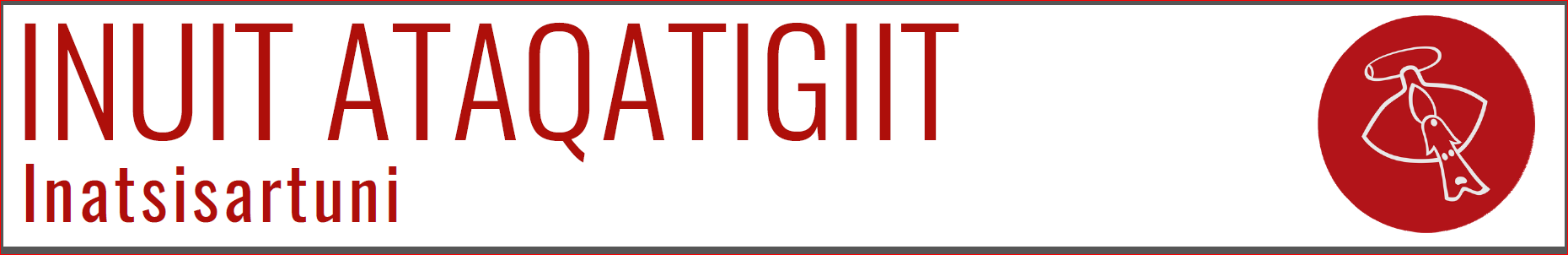 20. 11.2019I medfør af § 37 stk. 1 i forretningsorden for Inatsisartut fremsætter jeg følgende spørgsmål til Naalakkersuisut:Spørgsmål til Naalakkersuisut:I følge referatet af Naalakkersuisuts møde den 14. november blev følgende besluttet: “At Naalakkersuisoq for Finanser og Nordisk samarbejde bemyndiges til at godkende en ændring i Forfatningskommissionens kommissorium, således at udbetaling af vederlag til formanden og øvrige medlemmer af Forfatningskommissionen kan ske i henhold til § 18, stk. 1-2, i vederlagsloven, og således at kommissionens arbejdsperiode forlænges til 1. januar 2022, og At der til 3. behandlingen af Finanslovsforslaget for 2020 fremsendes et ændringsforslag i form af den under bilag 2 vedlagte tekstanmærkning, således at bestemmelsen i § 18, stk. 2, i vederlagsloven finder anvendelse også for medlemmer af Inatsisartut, der er udpeget til Forfatningskommissionen, ogAt Naalakkersuisut godkender, at der på baggrund af ovenstående med virkning fra den 1. januar 2020 fremadrettet udbetales vederlag til kommissionens medlemmer som anført under dette oplæg, ogAt kopi af dette oplæg sendes til Udvalget vedrørende Forfatningskommissionen i Inatsisartut samt til Forfatningskommissionen.”Hvad ligger til grund for denne beslutning?Har der af Forfatningskommissionens valgte medlemmer været søgt om, at medlemmerne skulle aflønnes for deres arbejde?Hvis dette har været tilfældet, hvilke begrundelser har man så brugt? Er Forfatningskommissionens ansøgning fortrolig?Er der i Forfatningskommissionen bred enighed om, at medlemmer som er valgt i kraft af at de er folkevalgte, skal have en løn?  (Medlem af Inatsisartut Aqqaluaq B. Egede Egede, Inuit Ataqatigiit)Begrundelse:Ved Forfatningskommissionens tilblivelse sagde vi fra Inuit Ataqatigiit, at folkevalgte medlemmer ikke skulle aflønnes for at sidde i kommissionen. Derfor vil jeg gerne have oplyst hvad grunden er til, at Naalakkersuisut har lavet denne beslutning. Det fremgår således også nu, at Naalakkersuisut var i mindretal ved denne beslutning om aflønning af medlemmerne i Forfatningskommissionen. Hermed mine spørgsmål.   Jeg ønsker at mine spørgsmål må blive besvaret indenfor 10 arbejdsdage